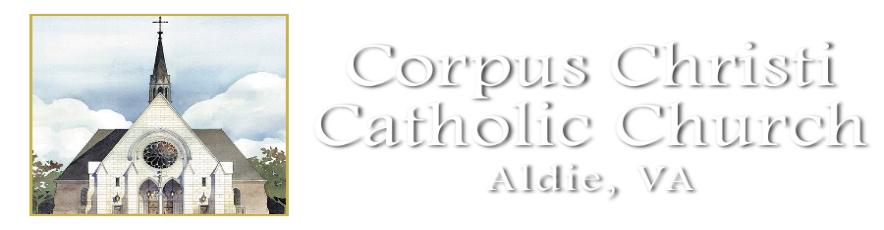 RELIGIOUS EDUCATION CLASS SCHEDULE 2022-2023************************************************September 12:		Classes beginSeptember 19:		Class	             September 26: 		Class		 						October 3: 		Class  			October 10: 		No Class/Columbus Day Holiday					October 17: 		Class			October 24: 		Class	October 31:		No Class/Halloween				November 7:  		Class			November 14:  		Class					November 21: 		Class					November 28:   		Class                         							December 5: 		Class		December 12: 		Class				December 19:   		No Class/Christmas Vacation                          					December 26: 		No Class/Christmas Vacation									January 2: 		NO Class/SPVI CLOSED					January 9: 		Class						January 16: 		No Class/Martin Luther King Jr. Holiday				January 23: 		Class			January 30		Class	February 6: 		Class						February 13: 		Class						February 20: 		No Class/Presidents Day Holiday			February 27: 		Class			March 6: 		Class		March 13: 		ClassMarch 17:		All classes at Church for Stations of the Cross/families included			March 20: 		Class			March 27: 		Class							April 3: 			No Class/LCPS Easter Vacation		April 10: 		No Class/Easter Vacation			April 17: 		Class			April 24: 		Class	May 1: 			Last Day of ClassesMay 6:	 		First Holy CommunionMay 8:			Confirmation		This calendar is the general 2022-2023 Religious Education class calendar and does not show important events like Parent Meetings, Retreats and Sacraments. This calendar is subject to change. For the current RE calendar please visit our website at www.corpuschristisr.org